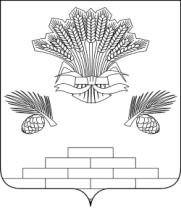 АДМИНИСТРАЦИЯ ЯШКИНСКОГО МУНИЦИПАЛЬНОГО ОКРУГАПОСТАНОВЛЕНИЕот  «_07_  _»   __октября_   2020г. № _1009_-п____                                                                 пгт ЯшкиноО предоставлении земельного участка в собственность бесплатноРассмотрев заявление Клаузер Нины Ивановны, о предоставлении земельного участка без проведения торгов и представленные документы, руководствуясь Земельным кодексом Российской Федерации, Федеральным законом от 25.10.2001 № 137-ФЗ «О введении в действие Земельного Кодекса Российской Федерации», Уставом  Яшкинского муниципального округа, администрация Яшкинского муниципального округа постановляет:Предоставить в собственность (бесплатно) Клаузер Нине Ивановне, 30.01.1955 г.р. (паспорт 32 00 451696 выдан 05.10.2000 Яшкинским РОВД Кемеровской области) земельный участок с кадастровым номером 42:19:0301013:37, отнесенный к категории «Земли населенных пунктов», площадью 773 кв. м., расположенный по адресу: Кемеровская область, р – н Яшкинский, пгт. Яшкино, ул. Логовая, д. 42, с видом разрешенного использования – «Под жилую застройку индивидуальную», в границах, сведения о которых содержатся в Едином государственном реестре недвижимости. На земельном участке расположена недвижимость, находящаяся в собственности, о чем сделана запись в Едином государственном реестре недвижимости № 42:19:0301013:95-42/088/2020-1 от 28.07.2020. Гражданке Клаузер Н. И. обеспечить государственную регистрацию права собственности на земельный участок в соответствии с Федеральным законом от 13.07.2015 № 218-ФЗ «О государственной регистрации недвижимости».Контроль  за исполнением настоящего постановления возложить на     начальника МКУ « Управление имущественных отношений» - заместителя главы Яшкинского муниципального округа А. А. Игнатьева.Настоящее постановление вступает в силу с момента его подписания. Глава Яшкинского         муниципального округа                                                          Е. М. Курапов                                                  